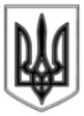 УКРАЇНАВІЙСЬКОВО-ЦИВІЛЬНА АДМІНІСТРАЦІЯ МІСТА ЛИСИЧАНСЬК ЛУГАНСЬКОЇ ОБЛАСТІРОЗПОРЯДЖЕННЯКЕРІВНИКА ВІЙСЬКОВО-ЦИВІЛЬНОЇ АДМІНІСТРАЦІЇ12.01.2921                      м. Лисичанськ                 	                  № 27Про внесення змін до Положенняпро міську комісію з призначення всіх видів державної соціальної допомоги та її складуУ зв’язку зі змінами внесеними до норм діючого законодавства, та з метою удосконалення порядку розгляду питань щодо призначення житлових субсидій, внесення до Єдиного державного автоматизованого реєстру осіб, які мають право на пільги, адреси фактичного місця проживання пільговика,  призначення (відновлення) соціальних виплат внутрішньо переміщеним особам, відповідно до Положення про порядок призначення житлових субсидій, затвердженого ПКМУ від 21.10.1995 № 848 (зі змінами та доповненнями), Положення про Єдиний державний автоматизований реєстр осіб, які мають право на пільги, затвердженого ПКМУ від 29.01.2003 № 117 (зі змінами та доповненнями), Порядку призначення (відновлення) соціальних виплат внутрішньо переміщеним особам, затвердженого постановою Кабінету Міністрів України від 08.06.2016 № 365 (зі змінами), керуючись пунктом 8 частини третьої     статті 6 Закону України «Про військово-цивільні адміністрації» зобов’язую:Внести зміни та затвердити в новій редакції Положення про міську комісію з призначення всіх видів державної соціальної допомоги (додаток 1). Внести зміни та затвердити в новій редакції основний та резервний склад міської комісії з призначення всіх видів державної соціальної допомоги (додатки 2,3).Ліквідувати міську комісію з питань призначення (відновлення) соціальних виплат внутрішньо переміщеним особам.Вважати такими, що втратили чинність:розпорядження керівника військово-цивільної адміністрації «Про затвердження Положення про міську комісію з призначення всіх видів державної соціальної допомоги та її склад» від 12.08.2020 № 08;розпорядження керівника військово-цивільної адміністрації «Про затвердження Положення про міську комісію з питань призначення (відновлення) соціальних виплат внутрішньо переміщеним особам» від 12.08.2020 № 06;додатки 1,4 до розпорядження керівника військово-цивільної адміністрації від 09.09.2020 № 294.Дане розпорядження підлягає оприлюдненню.Контроль за виконанням розпорядження покладаю на заступника керівника військово-цивільної адміністрації Євгена НАЮКА.Керівник військово-цивільної адміністрації                                      Олександр ЗАЇКАДодаток 1до розпорядження керівника військово-цивільної адміністраціїміста Лисичанськ Луганської області                                                        від 12.01.2021 р. №27ПОЛОЖЕННЯпро міську комісію з призначення всіх видів державної соціальної допомоги Загальні положення1.1. Комісія є колегіальним органом та утворюється розпорядженням керівника військово-цивільної адміністрації міста Лисичанськ Луганської області (далі – військово-цивільна адміністрація), відповідно до Положення про порядок призначення житлових субсидій, затвердженого постановою Кабінету Міністрів України від 21.10.1995 № 848 (зі змінами та доповненнями).1.2. Комісія у своїй діяльності керується Конституцією України, законами України, указами і розпорядженнями Президента України, постановами Верховної Ради України, постановами і розпорядженнями Кабінету Міністрів України, нормативними актами Міністерства соціальної політики України, Департаменту соціального захисту населення Луганської обласної державної адміністрації, розпорядженнями керівника військово-цивільної адміністрації, іншими актами законодавства та цим Положенням.1.3. Персональний склад комісії (основний та резервний) затверджується розпорядженням керівника військово-цивільної адміністрації. При неможливості прибуття будь-кого з членів комісії основного складу з поважних причин (відпустка, хвороба, відрядження, тощо) забезпечується його заміна з числа резервного складу.Повноваження комісіїДо повноважень комісії відноситься розгляд питань щодо:2.1.1. призначення житлової субсидії у випадках, передбачених Положенням про порядок призначення житлових субсидій, затвердженим постановою Кабінету Міністрів України від 21.10.1995 № 848 (зі змінами та доповненнями);2.1.2. внесення до Єдиного державного автоматизованого реєстру осіб, які мають право на пільги, адреси фактичного місця проживання пільговика, відповідно до Положення про Єдиний державний реєстр осіб, які мають право на пільги, затвердженого постановою КМУ від 29.01.2003 № 117 (зі змінами та доповненнями); 2.1.3. призначення (відновлення) соціальних виплат внутрішньо переміщеним особам, відповідно до Порядку призначення (відновлення) соціальних виплат внутрішньо переміщеним особам, затвердженого постановою КМУ від 08.06.2016 № 365 (зі змінами). Комісія має право:отримувати в установленому порядку від структурних підрозділів військово-цивільної адміністрації, органів виконавчої влади, підприємств, установ та організацій інформацію, документи і матеріали, необхідні для виконання покладених на неї завдань;залучати до участі у своїй роботі представників структурних підрозділів військово-цивільної адміністрації, підприємств, установ та організацій (за погодженням з їх керівниками).Рішення комісії є підставою для:прийняття управлінням праці та соціального захисту населення військово-цивільної адміністрації рішення про призначення (відмову в призначенні) житлової субсидії;внесення до Єдиного державного автоматизованого реєстру осіб, які мають право на пільги, адреси фактичного місця проживання пільговика;призначення (відновлення) або відмови у призначенні (відновленні) соціальної виплати внутрішньо переміщеним особам органом, що здійснює таку соціальну виплату.2.4. Комісія, в межах чинного законодавства, може запропонувати заявникам надати додаткові документи, які можуть вплинути на прийняття остаточного рішення комісією.2.5. Рішення комісії є колегіальним і може бути оскаржене заявником в судовому порядку.Порядок розгляду питаньПідставою для розгляду питання щодо призначення житлової субсидії є:потреба окремого рішення комісії, зазначена заявником у заяві про призначення житлової субсидії, та додані заявником документи (за наявності);подання управління праці та соціального захисту населення військово-цивільної адміністрації.Підставою для розгляду питання щодо внесення до Єдиного державного автоматизованого реєстру осіб, які мають право на пільги, адреси фактичного місця проживання пільговика, є заява пільговика та будь-який офіційний документ, що підтверджує фактичне місце проживання.Підставою для розгляду питання щодо призначення (відновлення) внутрішньо переміщеним особам соціальних виплат є подання про призначення (відновлення) або про відмову в призначенні (відновленні) відповідної соціальної виплати, внесене управлінням праці та соціального захисту населення військово-цивільної адміністрації.Рішення комісії приймається на підставі акта обстеження матеріально-побутових умов сім'ї.Комісія, крім підстав відмови у призначенні (відновленні) соціальної виплати внутрішньо переміщеним особам, передбачених законодавством, може відмовити заявникові у призначенні (відновленні) такої виплати в разі його відсутності за фактичним місцем проживання/перебування, зазначеним у заяві про призначення (відновлення) соціальної виплати.Рішення комісії приймається простою більшістю присутніх на засіданні членів комісії. У разі рівного розподілу голосів вирішальним є голос голови комісії. Організація роботи комісії4.1. Основною формою роботи комісії є засідання, які проводяться в разі потреби. Засідання комісії вважається правоможним, якщо на ньому присутні більш як половина її членів.4.2. Засідання комісії веде голова, у разі його відсутності – заступник голови комісії.4.3. Підготовку матеріалів для розгляду на засіданні комісії забезпечує її секретар.4.4. Організаційне забезпечення роботи комісії покладається на управління праці та соціального захисту населення військово-цивільної адміністрації.4.5. Засідання комісії проводиться відкрито, із запрошенням (при необхідності) заявника. 4.6. Рішення комісії оформляється протоколом, який підписують всі члени комісії, присутні на засіданні.Заступник керівника військово-цивільної адміністрації						 Євген НАЮКНачальник управління праціта соціального захисту населення						 Олена БЄЛАНДодаток 2до розпорядження керівника військово-цивільної адміністраціїміста Лисичанськ Луганської області                                                        від 12.01. 2021 р. № 27Основний склад міської комісії з призначення всіх видів державноїсоціальної допомоги Заступник керівника військово-цивільної адміністрації						 Євген НАЮКНачальник управління праціта соціального захисту населення						 Олена БЄЛАНДодаток 3до розпорядження керівника військово-цивільної адміністраціїміста Лисичанськ Луганської області                                                        від 12.01.2021 р. № 27Резервний складміської комісії з призначення всіх видів державної соціальної допомогиЗаступник керівника військово-цивільної адміністрації						 Євген НАЮКНачальник управління праціта соціального захисту населення						 Олена БЄЛАНЄвген НАЮКзаступник керівника військово-цивільної адміністрації, голова комісії;                                                         заступник керівника військово-цивільної адміністрації, голова комісії;                                                         Олена БЄЛАН начальник управління праці та соціального захисту населення військово-цивільної адміністрації (далі – УПСЗН), заступник голови комісії;начальник управління праці та соціального захисту населення військово-цивільної адміністрації (далі – УПСЗН), заступник голови комісії;Вікторія АВІЛОВА  завідувач сектору прийняття заяв та документів відділу соціальної допомоги УПСЗН, секретар комісії. завідувач сектору прийняття заяв та документів відділу соціальної допомоги УПСЗН, секретар комісії. завідувач сектору прийняття заяв та документів відділу соціальної допомоги УПСЗН, секретар комісії.Члени комісії:Члени комісії:Члени комісії:Члени комісії:Наталія БЄЛИХНаталія БЄЛИХначальник відділу організації працевлаштування населення Лисичанського міського центру зайнятості (за згодою);начальник відділу організації працевлаштування населення Лисичанського міського центру зайнятості (за згодою);Олена ГАЛАНОВАОлена ГАЛАНОВАзаступник начальника-начальник відділу соціальної допомоги УПСЗН;заступник начальника-начальник відділу соціальної допомоги УПСЗН;Юлія КУРПАСЮлія КУРПАСголовний спеціаліст відділу освіти військово-цивільної адміністрації;головний спеціаліст відділу освіти військово-цивільної адміністрації;Тетяна МОЇСЕЄНКОВАТетяна МОЇСЕЄНКОВАголовний спеціаліст відділу страхових виплат та матеріального забезпечення Лисичанського міського відділення управління виконавчої дирекції Фонду соціального страхування України в Луганській області (за згодою);головний спеціаліст відділу страхових виплат та матеріального забезпечення Лисичанського міського відділення управління виконавчої дирекції Фонду соціального страхування України в Луганській області (за згодою);Олена НУЖНА Олена НУЖНА начальник відділу державних соціальних інспекторів-головний державний соціальний інспектор УПСЗН;начальник відділу державних соціальних інспекторів-головний державний соціальний інспектор УПСЗН;Світлана ПОБОЖЕНКОСвітлана ПОБОЖЕНКОзаступник головного лікаря з медичного обслуговування населення КНП «Центр первинної медико-санітарної допомоги №1» (за згодою).заступник головного лікаря з медичного обслуговування населення КНП «Центр первинної медико-санітарної допомоги №1» (за згодою).Ольга ВЕНГЕРОльга ВЕНГЕРперший заступник керівника військово-цивільної адміністрації, голова комісії;перший заступник керівника військово-цивільної адміністрації, голова комісії;Вікторія ЯКОВЛЄВАВікторія ЯКОВЛЄВАзаступник начальника управління праці та соціального захисту населення військово-цивільної адміністрації (далі – УПСЗН), заступник голови комісії;заступник начальника управління праці та соціального захисту населення військово-цивільної адміністрації (далі – УПСЗН), заступник голови комісії;Оксана ЯЦИШИНАголовний спеціаліст сектору прийняття заяв та документів відділу соціальної допомоги УПСЗН, секретар комісії.головний спеціаліст сектору прийняття заяв та документів відділу соціальної допомоги УПСЗН, секретар комісії.головний спеціаліст сектору прийняття заяв та документів відділу соціальної допомоги УПСЗН, секретар комісії.головний спеціаліст сектору прийняття заяв та документів відділу соціальної допомоги УПСЗН, секретар комісії.Члени комісії:Члени комісії:Члени комісії:Члени комісії:Члени комісії:Наталія БУЗЕВАТА Наталія БУЗЕВАТА Наталія БУЗЕВАТА головний спеціаліст відділу страхових виплат та матеріального забезпечення Лисичанського міського відділення управління виконавчої дирекції Фонду соціального страхування України в Луганській області (за згодою);головний спеціаліст відділу страхових виплат та матеріального забезпечення Лисичанського міського відділення управління виконавчої дирекції Фонду соціального страхування України в Луганській області (за згодою);Юлія КОНДРЮКОВАЮлія КОНДРЮКОВАЮлія КОНДРЮКОВАголовний державний соціальний інспектор УПСЗН;головний державний соціальний інспектор УПСЗН;Наталія ЛАГДАН Наталія ЛАГДАН Наталія ЛАГДАН головний спеціаліст відділу освіти військово-цивільної адміністрації;головний спеціаліст відділу освіти військово-цивільної адміністрації;Галина ПАВЛЮК Галина ПАВЛЮК Галина ПАВЛЮК заступник начальника відділу соціальної допомоги УПСЗН;заступник начальника відділу соціальної допомоги УПСЗН;Галина СЄДОВАГалина СЄДОВАГалина СЄДОВАзаступник начальника відділу організації праце-влаштування населення Лисичанського міського центру зайнятості (за згодою);заступник начальника відділу організації праце-влаштування населення Лисичанського міського центру зайнятості (за згодою);Віра ЧЕХОВАВіра ЧЕХОВАВіра ЧЕХОВАзавідуюча амбулаторією №3 КНП «Центр первинної медико-санітарної допомоги №2» (за згодою).завідуюча амбулаторією №3 КНП «Центр первинної медико-санітарної допомоги №2» (за згодою).